P.O. Box 415						Email: director@athensyouthsymphony.org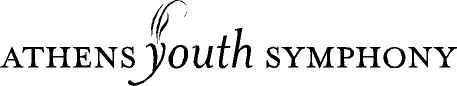 Athens, GA 30603-0415					Website: www.athensyouthsymphony.org							Facebook: www.facebook.com/athensyouthsymphony  								Voice Mail: 706.543.1907                                                             Philharmonia ApplicationThe normal application fee is waived this semester only.Applications must be postmarked by January 20, 2017.  Philharmonia Fee: $90A deposit of $30 must accompany this application and will be applied to the fee of $90.First Rehearsal – Sunday, January 29, 2017 – First Presbyterian ChurchRehearsals on Sunday afternoons 2:00 - 3:15First Presbyterian Church in Athens$60 tuition balance due at first rehearsal - January 29, 2017Concert date (subject to change) April 30, 2017 at Hugh Hodgson HallPlease Print or TypeName:							Date of Birth:			Grade Fall 2016:	   Address:						City/State:				Zip:		Phone:				Email:							                                                        Instrument:					Years studied:		Secondary Instrument:			Parent/Guardian:     Father’s Name:							Day Phone:			Email:												      Mother’s Name:							Day Phone:			Email												Name of School (Fall 2016):								County:			*School Band/Orchestra Director:					Phone:				Email:												*Private Teacher:							Time studied with this teacher:		     Address:						City/State:				Zip:		     Phone:				Email:									* Not necessary for participation but highly encouraged.Once the musician takes his/her seat in the orchestra the tuition becomes non-refundable.Partial Financial Aid (Scholarships) may be available on a limited basis for musicians lacking funds.  Extended Payment Terms can also be arranged.Requests MUST be submitted to the Board of Directors (attn: Scott Collins) by the first rehearsal on January 29.Email       President@athensyouthsymphony.orgStudent name:								Number of years you have studied music:     		     How did you hear about  AYS/Philharmonia?						______________Emergency Contact Number (parent/guardian):						Person to call in case of unexcused absence:  	Name:														Phone Number:							By signing this Audition Application you are granting permission for your student to be included in Publicity and Promotional Materials and also in Roster Materials issued by the Athens Youth Symphony, Inc.  If you do not want your student to be included then you must submit that request in writing to the President of the Athens Youth Symphony.List Musical Experience___________________________________________________________________________________________

___________________________________________________________________________________________

___________________________________________________________________________________________

___________________________________________________________________________________________
Music Teacher Reference FormWe are not holding auditions for Philharmonia this semester.  Please answer the following questions to assist with placement.Would this student be a good fit for participation in Philharmonia? Good note reading skills on all strings?   Yes____   No _____Shifting capabilities (beyond first position)?   Yes_____   No _____Experience playing in keys other than D, G and C?   Yes_____   No_____Instrument tuning capabilities? Yes_____  No _____Please email Sarah Parido if you have any additional feedback you would like to pass along. paridos@clarke.k12.ga.usTeacher Signature _____________________________________________________Applicant’s Signature					Parent’s Signature				DateApplications will not be processed without the $30 deposit fee, a completed teacher reference form, music teacher signature and parent signature. Mail application with money order or check for $30 deposit payable to AYS to:AYS      	For office useDate Received:		Check #:		Information Mailed:		